הודעה לעיתונות:קטע מתוך דו"ח בנק ישראל: מאפיינים חברתיים-כלכליים, מדיניות ודפוסי הגירה ביישובים שבקרבת קו העימות במלחמת "חרבות ברזל"עם פרוץ מלחמת "חרבות ברזל" פונו לתקופה ממושכת יישובים בנגב המערבי ובגבול לבנון. אף שהפינוי מומן בידי המדינה, וכלל תמיכה כלכלית באוכלוסיות שפונו, הוא עלול לפגוע בתפקודן בשוק העבודה, בתפקוד ילדיהן במערכת החינוך וברווחתן.בעקבות המלחמה נדרשות עבודות שיקום פיזי משמעותיות בחלק מן היישובים, ולאוכלוסייה שפונתה יש לסייע בטווח הקצר בתחומים אזרחיים מגוונים, לרבות בתחום התעסוקה, שכן עבור רבים מהם התעסוקה קשורה לאזור המגורים. זמן קצר לאחר פרוץ המלחמה הקימה הממשלה את מִנהלת "תקומה" לשם שיקום חברתי, כלכלי ופיזי של היישובים שבמרחק עד 7 ק"מ מרצועת עזה ותושביהם. עד עתה לא הוחלט על הקמת מִנהלת מקבילה לטיפול בנושאים אזרחיים ושיקומיים הנוגעים ליישובי גבול לבנון שפונו ולתושביהם. לאורך שנים מדינת ישראל תומכת באמצעים מגוונים במגורים בפריפריה הגיאוגרפית ובקרבת גבולות הארץ, ובצמצום פערים בין המרכז לפריפריה בהיקף השירותים הציבוריים ובפעילות המגזר העסקי. תמיכות נוספות על אלה צפויות להיכלל בתוכניות השיקום בעקבות המלחמה.ניתוח המתייחס ליישובים שפונו במלחמה וליישובים נוספים בקרבתם, בנגב המערבי ובגבול לבנון, מצביע על הבדלים בין מאפייני האוכלוסיות הכפרית והעירונית: האוכלוסייה הכפרית משכילה יותר, שיעורי התעסוקה בקרבה גבוהים יותר, ובהתאם לאלה גם ההכנסות מעבודה גבוהות יותר. למרות האיום הביטחוני התאפיינו ישובי הנגב המערבי בשנים האחרונות בהגירה חיובית (נטו) אליהם, ובמיוחד לעירוניים שבהם. הגירה חיובית זו הושפעה גם ממחירי הדירות הזולים, יחסית למרכז הארץ, מהגדלת היצע הדיור ומפיתוח תשתיות, כגון תחנות רכבת. ההגירה נטו ליישובים העירוניים בגבול לבנון הייתה נמוכה.חשוב שתכנון תהליכים ארוכי טווח – ובפרט לגבי תשתיות תחבורה, תעסוקה ואחרות, חיזוק הרשויות המקומיות ופיתוח כלכלי – יתייחס לכלל המרחב הגיאוגרפי המשותף לאזורי העימות ולחבלי הארץ הסמוכים אליהם, ולא יתמקד רק ביישובים שהוגדרו במסגרת "חבל התקומה". זאת כדי לאזן בין הצורך לסייע לאזורים שנפגעו ישירות מהמלחמה לבין הצורך לסייע לאלה שנפגעו ממנה בעקיפין או במידה פחותה, וכן ליהנות מיתרונות לגודל של טיפול באזור כולו ולתמוך בצמיחה אזורית בשנים הבאות.בנק ישראלדוברות והסברה כלכלית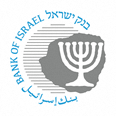 ‏ירושלים, ‏י"ז אדר ב, תשפ"ד‏27 מרץ, 2024